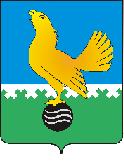 МУНИЦИПАЛЬНОЕ ОБРАЗОВАНИЕгородской округ город Пыть-ЯхХанты-Мансийский автономный округ-ЮграАДМИНИСТРАЦИЯ ГОРОДАП О С Т А Н О В Л Е Н И ЕОт 06.12.2021									№ 540-паО внесении изменения в постановление администрации города от 25.09.2015 № 266-па«Об утверждении перечня должностей муниципальной службы в администрации города Пыть-Яха, при назначении на которые граждане и при замещении которых муниципальные служащие обязаны представлять сведения о своих доходах, об имуществе и обязательствах имущественного характера, а также сведения о доходах, об имуществе и обязательствах имущественного характерасвоих супруги (супруга) и несовершеннолетних детей»(в ред. от 30.04.2021 № 163-па)	В соответствии с решением Думы города Пыть-Яха от 03.03.2017 № 67 «Об утверждении перечней должностей муниципальной службы в муниципальном образовании городской округ город Пыть-Ях, в связи с изменением штатного расписания администрации города, руководствуясь Картой коррупционных рисков, одобренной на заседании комиссии по соблюдению требований к служебному поведению и урегулированию конфликта интересов в администрации города Пыть-Яха (протокол от 10.02.2021 № 2), внести в постановление администрации города от 25.09.2015 № 266-па «Об утверждении перечня должностей муниципальной службы в администрации города Пыть-Яха, при назначении на которые граждане и при замещении которых муниципальные служащие обязаны представлять сведения о своих доходах, об имуществе и обязательствах имущественного характера, а также сведения о доходах, об имуществе и обязательствах имущественного характера своих супруги (супруга) и несовершеннолетних детей», следующие изменения:1.	В приложении к постановлению:1.1.	Пункт 1.2 раздела 1 дополнить абзацем следующего содержания:«-	заместитель начальника управления – начальник отдела».1.2.	Абзац второй пункта 3 раздела 2 – исключить.1.3.	Пункт 9 раздела 2 дополнить абзацем следующего содержания:«-	консультант отдела территориального развития».1.4.	Пункт 15 раздела 2 дополнить абзацем следующего содержания:«-	ведущий специалист».1.5.	Пункт 16 раздела 2 изложить в следующей редакции:«16.	Управление по культуре и спорту:-		начальник отдела по физической культуре и спорту;-		главный специалист отдела по физической культуре и спорту;-		главный специалист отдела по культуре и искусству.».2.	Отделу по внутренней политике, связям с общественными организациями и СМИ управления по внутренней политике (О.В.Кулиш) опубликовать постановление в печатном средстве массовой информации «Официальный вестник».3.	Отделу по обеспечению информационной безопасности                               (А.А. Мерзляков) разместить постановление на официальном сайте администрации города в информационно-телекоммуникационной сети «Интернет».4.	Настоящее постановление вступает в силу после его официального опубликования.5.	Контроль за выполнением постановления возложить на первого заместителя главы города.Глава города Пыть-Яха		А.Н. Морозов